Subtraction reasoning and problem solving.Lucas has 5 golden coins and then one rolled away.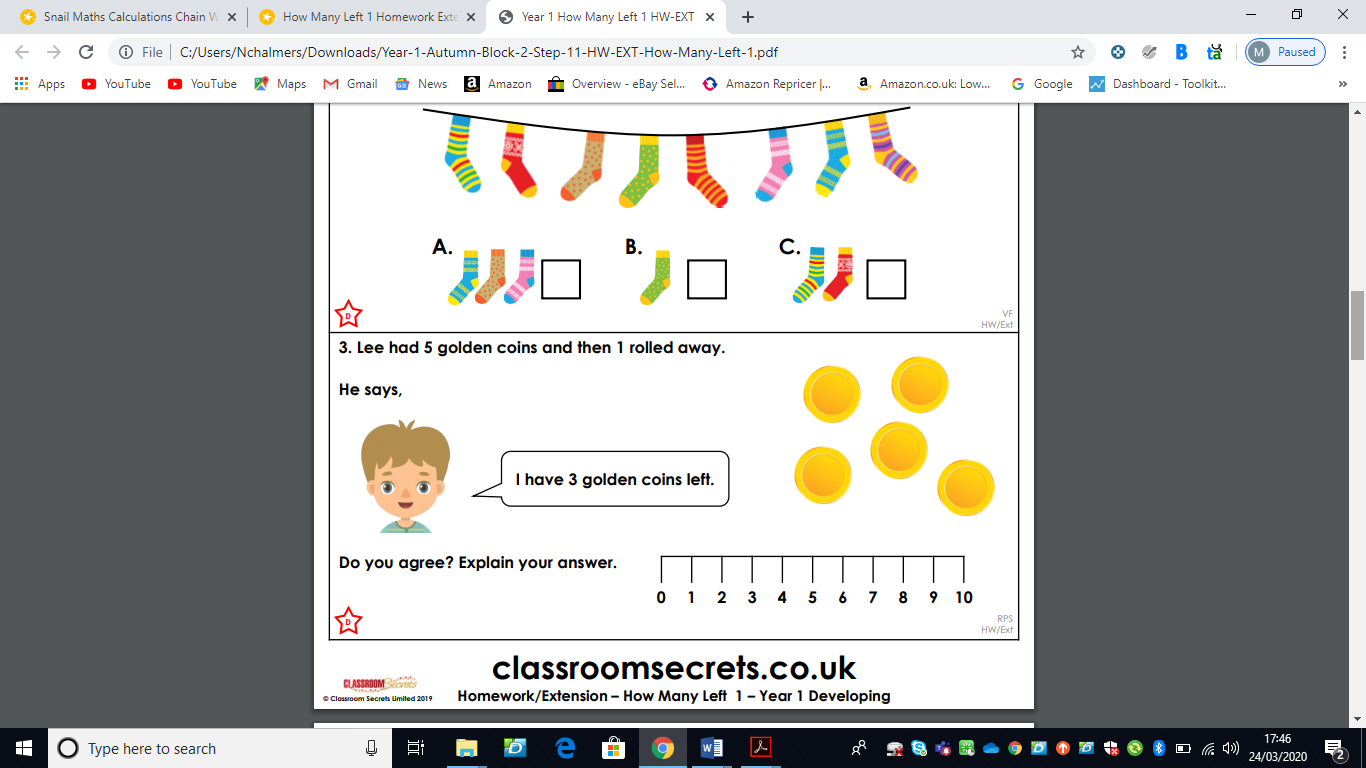 He says,Do you agree? Explain your answer.Choose digit cards to complete the number story below. 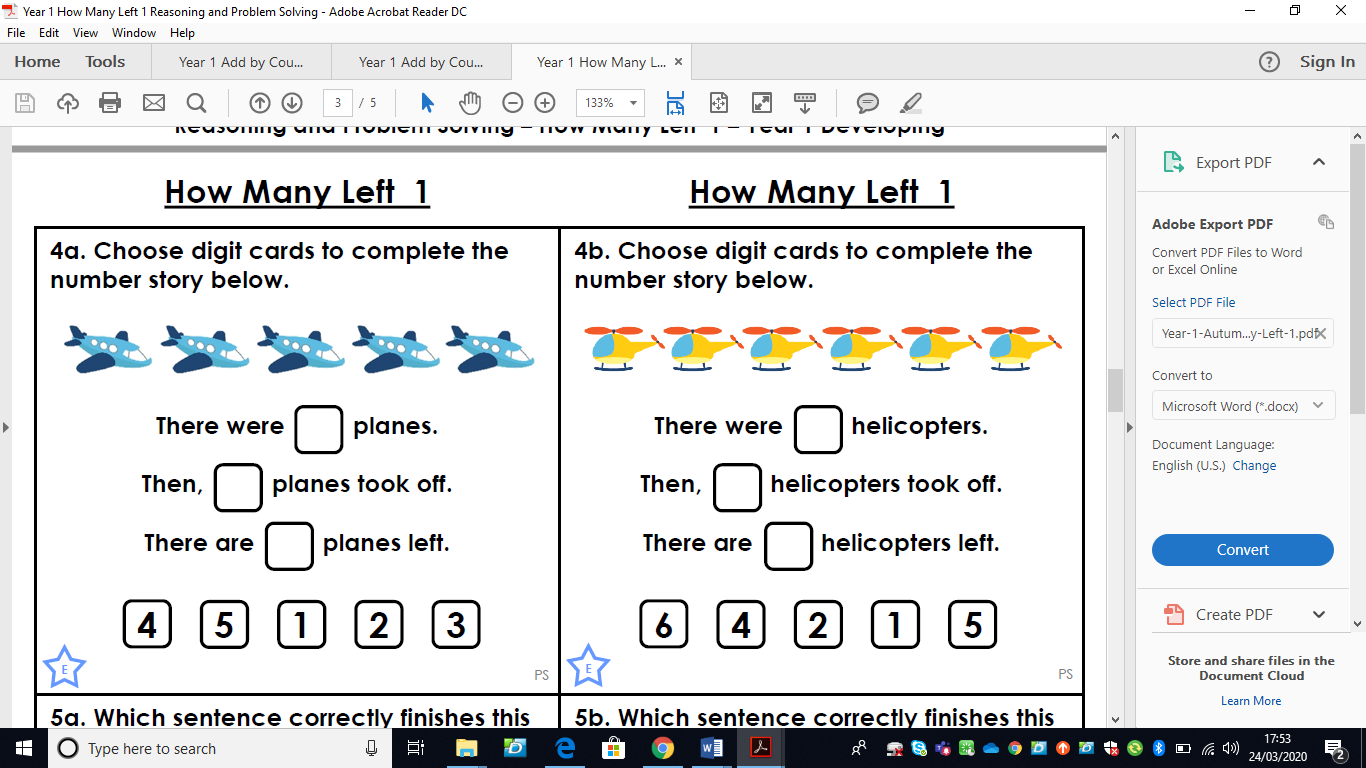 Record all the possibilities.Which sentence correctly finishes the number story?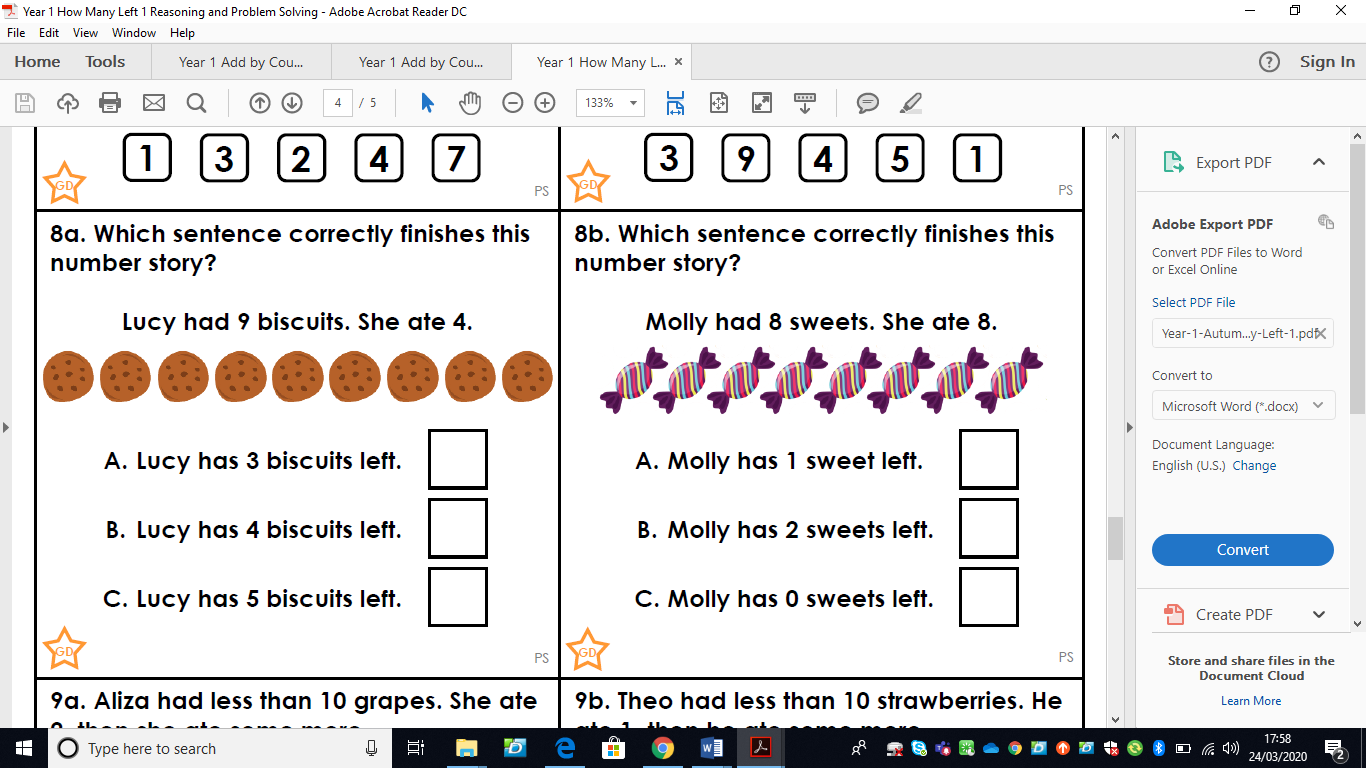 